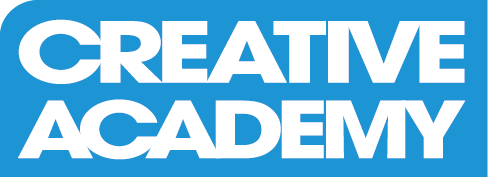 Care Certificate Competence RecordThe Care Certificate is the national minimum level of knowledge and practice for all health and social care staff. Skills for Care define the Care Certificate as ”an agreed set of standards that define the knowledge, skills and behaviours expected of specific job roles in the health and social care sectors”.There are 15 minimum standards that should be covered if the staff member is new to care or does not have a level 2 Health and Social Care Qualification in Health and Social Care, and these should form part of a robust induction programme. The standards:Understand your roleYour personal developmentDuty of careEquality and diversityWork in a person centred way              CommunicationPrivacy and dignityFluids and nutritionAwareness of mental health, dementia and learning disabilitiesSafeguarding adultsSafeguarding childrenBasic life supportHealth and safetyHandling informationInfection prevention and controlThe Care Certificate should be completed within 12 weeks/3 months from the staff member’s start date.
There are two parts to the Care Certificate: 
1. Knowledge - completed through mandatory training and Highfield Qualifications E-Learning modules or paper workbooks.
2. Practice – the manager of the staff member confirms that they feel the staff member has met minimum mandatory requirements and completed all necessary induction training. They record this by putting their signature/initials on the ‘Competency assessment record’ (see pages 4 -10)How to complete the Care Certificate competence recordAll new care staff will be booked on to the Care Certificate by default.Ensure the staff member has completed the Creative Support ‘Induction Training’ for Care Staff and all other mandatory Training (See Checklist of training below to be completed by the line manager)When the staff member has successfully completed the Care Certificate E-Learning they can download their knowledge certificate and the manager should be assessing the staff member to ensure they are developing skills and competency in their role.  They should also be carrying out regular workplace supervisions.The Manager should assess the staff member’s competence over time during their probationary period. The Manager should use the ‘Care Certificate – Competence assessment record’ (Pages 4-10) and initial when they are satisfied the staff member is applying each of the standards in their daily work. The Competency assessment Record should be signed and completed within 3 months of the staff member’s start date.  This document should be held in the individual’s Supervision file in readiness for the CQC/Local Authority inspection.Once this Competency Assessment record (pages 4-10) is complete, please complete pages 11 and 12 and send/email/scan only of this document to the Training Department at training@creativesupport.co.uk so we can produce the Certificate of Competence for the staff member.Checklist - Induction and mandatory Training/Development for Care CertificateCare Certificate - Competency assessment recordCare Certificate completion confirmation details (Send to Training Department when complete)Once this assessment is complete, please send/email/scan employee details and completion checklist (below) to the Training Department at training@creativesupport.co.uk so we can produce the Certificate of Competence for the staff member.

CHECKLIST FOR CARE CERTIFICATE FULL COMPLETIONCourse Title
(E-Learning or classroom)Date(s) completedInduction for Care StaffSafeguarding People at RiskMental Capacity Act & Liberty Protection SafeguardsFirst Aid and Basic Life SupportMoving & HandlingAdministration of MedicationFood Safety and Infection ControlData Protection & Information GovernanceFire Safety AwarenessHealth & Safety AwarenessAutism AwarenessUnderstanding Learning DisabilityUnderstanding Mental HealthCOVID-19 AwarenessPositive Behaviour Support AwarenessCourse Title
(E-Learning or classroom or work based)Date(s) completedCare Certificate knowledge e-learning
(or paper workbooks)3 Medication workplace observations and paperwork completedWorkplace performance observation (at mid probationary review)Workplace supervisionStandard 1Understand Your RoleStandard 1 OutcomesThe staff member is able to: Competency observed.Please initial when completeStandard 1Understand Your RoleStandard 1 OutcomesThe staff member is able to: Competency observed.Please initial when complete1.1 Understand theirown role
1.1c They are working in line with their job description 1.2 Work in ways that have been agreed
1.2d They know where to find the workplace policies and procedures1.4 Work in partnership with others 1.4c They work effectively with others (staff team, management, other professionals -GP, District nurses, pharmacy etc…)1.4 Work in partnership with others1.4d and 3.5d They access support and advice (when needed) aboutPartnership working – (any issues working with others)Resolving conflicts – (any conflicts they encounter eg with other staff or between service users)Standard 2Your Personal DevelopmentStandard 2 OutcomesThe staff member is able to:2.1 Agree a personal development plan2.1d They are involved in creating their personal development plan (PDP)
2.1 Agree a personal development plan2.1e They agree with their personal development plan

2.2 Develop their knowledge, skills and understanding2.2f They measure their own knowledge, performance and understanding in relation to their plan (they can discuss how they have developed in their job role)2.2 Develop their knowledge, skills and understanding2.2h They record progress in relation to their personal development (update their PDP)
Standard 3Duty of Care Standard 3 OutcomesThe staff member is able to:3.3 Deal with comments and complaints3.3a They respond to comments and complaints in line with procedures (inform senior staff)3.5 Deal with confrontation and difficult situations 
3.5d They access support and advice about resolving conflicts Standard 4Equality & Diversity Standard 4 OutcomesThe staff member is able to:4.2 Work in an inclusive way
4.2b They work in a way that respects their clients beliefs, cultures, values and preferencesStandard 5Work in a Person Centred Way Standard 5 OutcomesThe staff member is able to:5.3 Demonstrate awareness of the individuals’ immediate environment and make changes to address factors that may be causing discomfort or distress5.3a They remove or minimise any environmental factors causing discomfort or distress. This could include lighting, noise, temperature and odours5.3 Demonstrate awareness of the individuals’ immediate environment and make changes to address factors that may be causing discomfort or distress5.3b They report any concerns they have about the environment to the relevant person5.4 Make others aware of any actions they may be undertaking that are causing discomfort or distress to individuals5.4a They speak (or communicate) with the person about anything causing them discomfort5.4 Make others aware of any actions they may be undertaking that are causing discomfort or distress to individuals5.4b They pass their concerns on to their supervisor/manager5.4 Make others aware of any actions they may be undertaking that are causing discomfort or distress to individuals5.4c They communicate their concerns, where appropriate in team meetings, handovers and/or supervisions5.5 Support individuals to minimise pain or discomfort5.5a They ensure that individuals they support are comfortable5.5 Support individuals to minimise pain or discomfort5.5a They are able to recognise the signs that an individual may be in pain or discomfort this could include:verbally reporting from the individualnon-verbal communicationchanges in behaviour5.5 Support individuals to minimise pain or discomfort5.5c They take action where an individual they support may be in pain or discomfort, this could include:re-positioningreporting to a more senior member of staffgiving prescription pain relief medicationThey make sure that equipment or medical devices are working properly or in the correct position e.g. wheelchairs, prosthetics, catheter tubes etc… 5.5 Support individuals to minimise pain or discomfort5.5d They remove or minimise any environmental factors causing pain or discomfort, these could include:wet or soiled clothing or bed linenpoorly positioned lightingnoise5.6 Support the individual to maintain their identity and self-esteem5.6b They promote the emotional and spiritual well-being of the people they support5.6 Support the individual to maintain their identity and self-esteem5.6c They encourage a sense of identity and self-esteem for the people that they support 5.6 Support the individual to maintain their identity and self-esteem5.6d They report any concerns about the individuals emotional or spiritual well-being to the appropriate person
5.7 Support the individual using person centred values5.7a They promote person centred values for the people they support including their:individualityindependenceprivacypartnershipchoice dignity respectrightsStandard 6Communication Standard 6 OutcomesThe learner is able to:6.5 Use appropriate verbal and non-verbal communication6.5a They use appropriate verbal and non-verbal communication including:Verbal:tonevolumeNon-verbal:position/proximityeye contactbody languagetouchsignssymbols and pictureswritingobjective referencehuman and technical aids6.6 Support the use of appropriate communication aids/technologies6.6a They ensure that any communication aids/technologies are: CleanWork properlyIn good repair6.6 Support the use of appropriate communication aids/technologies6.6b They report any concerns about the communication aid/technology to the appropriate person. This could include senior members of staff, carer, familyStandard 7
Privacy and Dignity Standard 7 OutcomesThe learner is able to:7.2 Maintain the privacy and dignity of the individual (S) in their care7.2a They maintain the privacy of individuals they support where appropriate including:using appropriate volume to discuss their care and support of an individualdiscussing the individuals care and support in a place where others cannot overhear7.2 Maintain the privacy and dignity of the individual (S) in their care7.2b They do their best to make sure that the privacy and dignity of the individual is maintained at all times and in line with their support plan7.2 Maintain the privacy and dignity of the individual (S) in their care7.2d They report any concerns they have regarding the privacy of the people they are supporting to a senior member of staff 7.4 Support individuals in making choices about their care7.4a They support individuals to make informed choices

7.4 Support individuals in making choices about their care7.4b They support the rights of the individuals to make their own decisions by making sure any risks are removed (in line with their support plan)7.4 Support individuals in making choices about their care7.4c They make sure that their own personal views do not influence an individual’s own choices or decisions7.6 Support the individual in active participation in their own care7.6a They make sure that the people they support are involved in planning their own care wherever possible7.6 Support the individual in active participation in their own care7.6c Where they have concerns that a person can’t be involved in their own care planning, they will report this to a senior member of staffStandard 8
Fluids & NutritionStandard 8 OutcomesThe learner is able to:8.2 Support individuals to have access to fluids in accordance with their plan of care 8.2a They make sure that drinks are within reach of those that have restrictions on their movement/mobility
8.2 Support individuals to have access to fluids in accordance with their plan of care 8.2b They make sure that drinks are refreshed on a regular basis and available for everyone
8.2 Support individuals to have access to fluids in accordance with their plan of care 8.2c They make sure that individuals are offered drinks in accordance with their plan of care 
8.2 Support individuals to have access to fluids in accordance with their plan of care 8.2d They support and encourage individuals to drink in accordance with their plan of care 
8.2 Support individuals to have access to fluids in accordance with their plan of care 8.2e They report any concerns to the relevant person this could include:senior member of staffcarerfamily member
8.3 Support individuals to have access to food and nutrition in accordance with their plan of care8.3a They make sure that any nutrition products are within reach of those that have restrictions on their movement/mobility8.3 Support individuals to have access to food and nutrition in accordance with their plan of care8.3b They make sure that food is at the appropriate temperature
8.3 Support individuals to have access to food and nutrition in accordance with their plan of care8.3c They make sure that food is presented in accordance with the plan of care i.e. the individual is able to eat
8.3 Support individuals to have access to food and nutrition in accordance with their plan of care8.3d They make sure that appropriate utensils are available so that the individual can eat as independently as possible
8.3 Support individuals to have access to food and nutrition in accordance with their plan of care8.3e They support and encourage individuals to eat in accordance with their plan of care8.3 Support individuals to have access to food and nutrition in accordance with their plan of care8.3f They will report any concerns regarding food and nutrition to the relevant person. This could include:senior member of staffcarerfamily memberStandard 10
Safeguarding AdultsStandard 10 OutcomesThe learner is able to:10.1 Understand the principles of safeguarding adults10.1a They treat individuals with dignity and respect when providing health and care servicesStandard 13
Health & Safety Standard 13The learner is able to:13.3 Move and assistsafely13.3c They move and assist people and objects safely, maintaining the individual’s dignity, and in line with legislation and agreed ways of working13.6 Handle hazardous substances
13.6b They follow safe practices for storing, using and disposing of hazardous substancesStandard 14
Handling Information Standard 14 OutcomesThe learner is able to:14.1 Handle Information14.c They keep records that are up-to-date, complete, accurate and legibleStandard 15
Infection Control & PreventionStandard 15 OutcomesThe learner is able to:15.1 Prevent the spread of infection15.1b They regularly wash their hands effectively and make sure that the environment and their practice promotes good levels of hygiene
Any comments on the Staff member’s observed practice:
Name of Manager confirming the staff member is applying all of  these requirements in their role
Signature
DateEmployee’s Full NameEmployee’s Job TitleWorkplaceName of Manager Completing the Assessment RecordJob Title of Manager Completing the Assessment RecordStaff member employment start date Date Assessment Record CompletedDate Record of Completion (this page) sent to Head Office (Training@creativesupport.co.uk)Signature of staff memberSignature of Assessing Supervisor/Manager Confirming Satisfactory Completion
Item Date completedManager SignatureAny comments
1. Highfield E-learning (or paper workbooks) Care Certificate knowledge completed (date from page 2)
2. Manager’s completion of the Care Certificate Competence Record and filed in Individual’s Supervision file.(date from the bottom of page 7)
3. Creative support Induction and all mandatory Training completion (date from page 2)